Что такое трудовые ресурсы?Состав трудовых ресурсов.Задачи статистики трудовых ресурсов.Как рассчитывается численность трудовых ресурсов?Задачи.Задача №1. Расчёт уровня безработицы.Численность населения страны - 12 млн. человек.Из них 8 млн. находится в трудоспособном возрасте.Безработица в стране характеризуется следующими данными:240 тыс. человек потеряли работу в связи со структурной перестройкой производства и стоят на учете на бирже труда500 тыс. человек – лица, проживающие в сельской местности, работы по найму не имеют, занимаются хозяйством на личных подворьях. На бирже труда не зарегистрированы.60 тыс. человек - деклассированные элементы, не имеющие работы, и потерявшие надежду её найти.Определите уровень безработицы в стране.К безработным, применительно к определениям Международной Организации Труда (МОТ), относятся лица в возрасте 15 – 72 лет, которые в рассматриваемый период удовлетворяли одновременно следующим критериям:- не имели работы (доходного занятия);- занимались поиском работы – обращались в государственную или коммерческую службу занятости, использовали или помещали объявления в СМИ, Интернет,  непосредственно обращались к администрации предприятия или работодателю, использовали личные связи или предпринимали шаги к организации собственного дела;- были готовы приступить к работе немедленно.При отнесении к безработным должны быть соблюдены одновременно все три критерия, перечисленные выше. К безработным относятся также лица, обучающиеся по направлению службы занятости. Учащиеся, студенты, пенсионеры и инвалиды учитываются в качестве безработных, если они занимались поиском работы и были готовы приступить к ней, в соответствии с критериями, изложенными выше.Лица, потерявшие работу в связи со структурной перестройкой производства и состоявшие на учете на бирже труда, относятся к безработным.Лица, проживающие в сельской местности, не имеющие работы по найму, занимающиеся хозяйством на личных подворьях, а также деклассированные элементы, не имеющие работы, и потерявшие надежду её найти относятся к категории не включаемых в численность рабочей силы.Для наглядного представления условия задачи представим его в виде схемы:Уровень безработицы представляет собой отношение численности безработных к общей численности рабочей силы (сумме количества занятых и безработных), выраженное в процентах: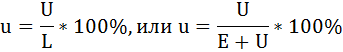 гдеL – численность рабочей силы,Е – численность занятых,U – численность безработных.Найдём уровень безработицы: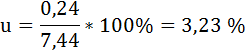 В данном случае речь идёт о структурной безработице, что соответствует состоянию полной занятости рабочей силы и означает, что рабочая сила используется наиболее эффективно и рационально.Задача №2. Расчёт коэффициентов экономически активного населения, занятости и безработицы.Население области 5200 тыс. чел., из которых женщины составили 52,8%.Доля мужчин в трудоспособном возрасте в общей численности мужчин составила 62,1%, а доля женщин – 52,5%.; 1% лиц трудоспособного возраста были неработающими пенсионерами и инвалидами I и II групп.Кроме того, 93,6 тыс. пенсионеров и 10 тыс. подростков в возрасте 15–15 лет имели оплачиваемую работу. В пределах области работало 15 тыс. граждан других государств и 7 тыс. чел. уехали на заработки в другие страны. Экономически активное население составляло 239 7,5 тыс. чел., из них безработных было 9%. Экономически неактивное население в трудоспособном возрасте составило 650 тыс. чел.Рассчитайте:1) численность трудовых ресурсов;2) долю населения в трудоспособном возрасте;3) численность трудоспособного населения в трудоспособном возрасте;4) численность занятного населения;5)коэффициенты экономически активного населения, занятости и безработицы.Разберём исходные данные. Из условия задачи известно, что 52,8% от численности населения области составляют женщины:Численность женщин = 5200 × 0,528 = 2745,6 тыс. чел.Численность мужчин = 5200 - 2745,6 = 2454,4 тыс. чел.Доля мужчин в трудоспособном возрасте в общей численности мужчин составила 62,1%:2454,4 × 0,621 = 1524,182 тыс. чел.Доля женщин в трудоспособном возрасте в общей численности женщин – 52,5%:2745,6 × 0,525 = 1441,44 тыс. чел.1% лиц трудоспособного возраста были неработающими пенсионерами и инвалидами I и II групп:(1524,182 + 1441,44) × 0,01 = 2965,622 × 0,01 = 29,65622 тыс. чел.Численность безработных составила 9% от экономически активного населения:2397,5  × 0,09 = 215,775 тыс. чел.И соответственно занятых будет 91% от экономически активного населения:2397,5 × 0,91 = 2181,725 тыс. чел.1) По методологии Госкомстата РФК трудовым ресурсам относится население, занятое экономической деятельностью или способное трудиться, но не работающее по тем или иным причинам. В состав трудовых ресурсов включается трудоспособное население в трудоспособном возрасте и работающие лица, находящиеся за пределами трудоспособного возраста (лица пенсионного возраста и подростки).К трудоспособному населению в трудоспособном возрасте относится постоянное население в трудоспособном возрасте, кроме неработающих инвалидов I и II групп и неработающих лиц, получающих пенсию на льготных условиях. Кроме постоянного населения при расчете численности трудоспособного населения в трудоспособном возрасте учитываются иностранные граждане, занятые в экономике региона.Для конкретного субъекта Российской Федерации численность трудоспособного населения в трудоспособном возрасте зависит также от сальдо межрегиональной (внутрироссийской) трудовой миграции и миграционных потоков учащихся. Сальдо трудовой миграции определяется как разница между въездом на работу в регион и выездом рабочей силы из региона, и в результате либо увеличивает трудовые ресурсы региона, либо уменьшает их.Таким образом, численность трудовых ресурсов составит:Численность трудовых ресурсов == 2965,622 – 29,656 + 93,6 + 10 + (15 – 7) == 3047,566 тыс. чел.2) Долю населения в трудоспособном возрасте рассчитаем по формуле: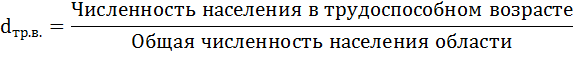 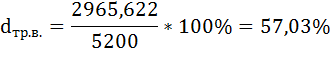 3) Рассчитаем численность трудоспособного населения в трудоспособном возрасте:Численность трудоспособного населения в трудоспособном возрасте == 2965,622 – 29,656 + (15 – 7) == 2943,966 тыс. чел.4) К занятым в экономике относятся лица, которые в рассматриваемый период времени выполняли оплачиваемую работу по найму, а также приносящую доход работу не по найму как с привлечением, так и без привлечения наемных работников, для которых эта работа являлась основной.В численность занятых в экономике включаются также лица, выполнявшие работу в качестве помогающих на семейном предприятии, лица, временно отсутствовавшие на работе из-за болезни, ежегодного отпуска или выходных дней, обучения, учебного отпуска, отпуска без сохранения или с частичным сохранением заработной платы по инициативе администрации, участия в забастовках, других подобных причин.К занятым в экономике относятся лица, занятые в домашнем хозяйстве производством товаров и услуг для реализации, включая работающих в личном подсобном сельском хозяйстве, для которых эта работа являлась основной (независимо от количества отработанного времени).Численность занятного населения можно найти по формуле:Занятые = ЭАН – БезработныеЗанятые = 2397,5 – 215,775 = 2181,725 тыс. чел.5) Коэффициент экономически активного населения определяется делением экономически активного населения на общую его численность: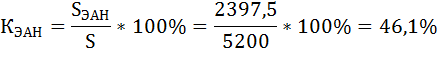 Коэффициент занятости рассчитывается как процентное отношение числа занятых к численности экономически активного населения: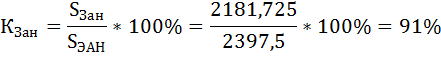 Коэффициент безработицы по условию составляет 9%.К населению, не занятому в экономике, относятсялица в трудоспособном возрасте - учащиеся, студенты, аспиранты, не совмещающие обучение с трудовой деятельностью;безработные;военнослужащие;российские граждане, работающие за границей;лица, находящиеся в отпусках по беременности и родам и по уходу за ребенком до достижения им возраста трех лет;лица, выполняющие домашние обязанности, осуществляющие уход за детьми и другими членами семьи;лица, находящиеся в местах лишения свободы;трудоспособные лица, которым нет необходимости работать.Задача №3. Расчёт уровня занятостиВ стране А население составляет 20 млн. человек,из них:детей – 1,5 млн.;лиц, находящихся в психиатрических лечебницах – 200 тыс.;пенсионеров – 2,9 млн.;безработных – 900 тыс. человек,занятых неполную рабочую неделю и ищущих работу на неполную рабочую неделю – 2,1 млн. человек.Найдите:а) уровень безработицы;б) уровень занятости.Решение:Определим численность экономически активного населения (рабочей силы) ЭАН. Для этого из общей численности населения вычтем численность детей, лиц, находящихся в психиатрических лечебницах, пенсионеров:ЭАН = 20 – 1,5 – 0,2 – 2,9 = 15,4 млн. чел.Численность занятых = ЭАН – Безработные = 15,4 – 0,9 = 14,5 млн. чел.а) Показатель уровня безработицы - коэффициент безработицы рассчитаем по формуле: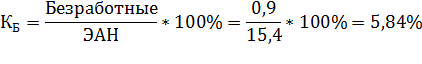 б) Показатель уровня занятости - коэффициент занятости рассчитывается как удельный вес числа занятых к численности экономически активного населения на определённый момент времени: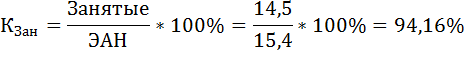 Занятые неполную рабочую неделю и ищущих работу на неполную рабочую неделю включены в численность занятых.Ответ: а) 5,84%, б) 94,16%.Трудовые ресурсы - эта та часть населения, которая по возрастному признаку и состоянию здоровья фактически участвует или способна участвовать в общественно полезном труде. Численность трудовых ресурсов определяется как численность трудоспособного населения в трудоспособном возрасте и работающих лиц за пределами трудоспособного возраста (лица пенсионного возраста и подростки). Основную часть трудовых ресурсов составляет трудоспособное население в трудоспособном возрасте. Трудоспособное население определяют на основе действующего законодательства по признакам пола и возраста людей. В настоящее время трудоспособным возрастом считается в России: для мужчин 16-60 лет, для женщин 16-55 лет. Переход к рыночной экономике в России обус-' ловил значительные изменения как в системе статистических показателей рынка труда, так и методологии их расчета.Данные статистики рынка труда являются важным инструментом при разработке экономической и социальной политики государств и анализируются по группам населения (табл. 11.1).Таблица Состав трудовых ресурсовЗадачами статистики трудовых ресурсов и рынка труда являются:оценка трудовых ресурсов в целях их макроэкономического : анализа и планирования развития экономики страны;определение численности, состава, структуры и динамики трудовых ресурсов;исследование проблем занятости и безработицы;оценка состояния и развития рынка труда, спроса и предложения на рынке труда;изучение естественного воспроизводства трудовых ресурсов и миграции;исследование занятости и безработицы;анализ информации показателей рынка труда.Информационной базой трудовых ресурсов являются данные переписей населения, выборочные обследования, текущая отчетность по труду и специально организованные наблюдения, проводимые органами государственной статистики.Показатели численности и движения трудовых ресурсовЧисленность трудовых ресурсов рассчитывают двумя методами:демографическим (по источникам формирования);экономическим (по фактической занятости).Численность трудовых ресурсов учитывается по состоянию на определенные даты, поэтому средняя численность трудовых ресурсов за период рассчитывается по формулам для моментного ряда динамики (средней арифметической и средней хронологической).Численность работников отдельных предприятий и организаций постоянно изменяется во времени. Эти изменения происходят вследствие приема на работу и увольнения с работы.Наименование показателяТысяч человекФормирование трудовых ресурсовФормирование трудовых ресурсовЧисленность трудовых ресурсов - всего3047, 566в том числе:трудоспособное население в трудоспособном возрасте2943,966из него работающие граждане других государств15лица старше трудоспособного возраста, занятые в экономике93,6подростки, занятые в экономике10Экономически активное населениеЭкономически активное населениеЭкономически активное населениеЭкономически неактивное населениеЭкономически неактивное населениеЭкономически неактивное населениеЗанятые в экономикеЗанятые в экономикеБезработныеУчащиеся с отрывом от производстваЛица, занятые ведением домашнего хозяйстваПрочие незанятыеРаботающие по наймуРаботающие не по наймуБезработныеУчащиеся с отрывом от производстваЛица, занятые ведением домашнего хозяйстваПрочие незанятыеРаботающие по наймуРаботающие не по наймуБезработныеМобильный резервМобильный резервПрочие незанятые